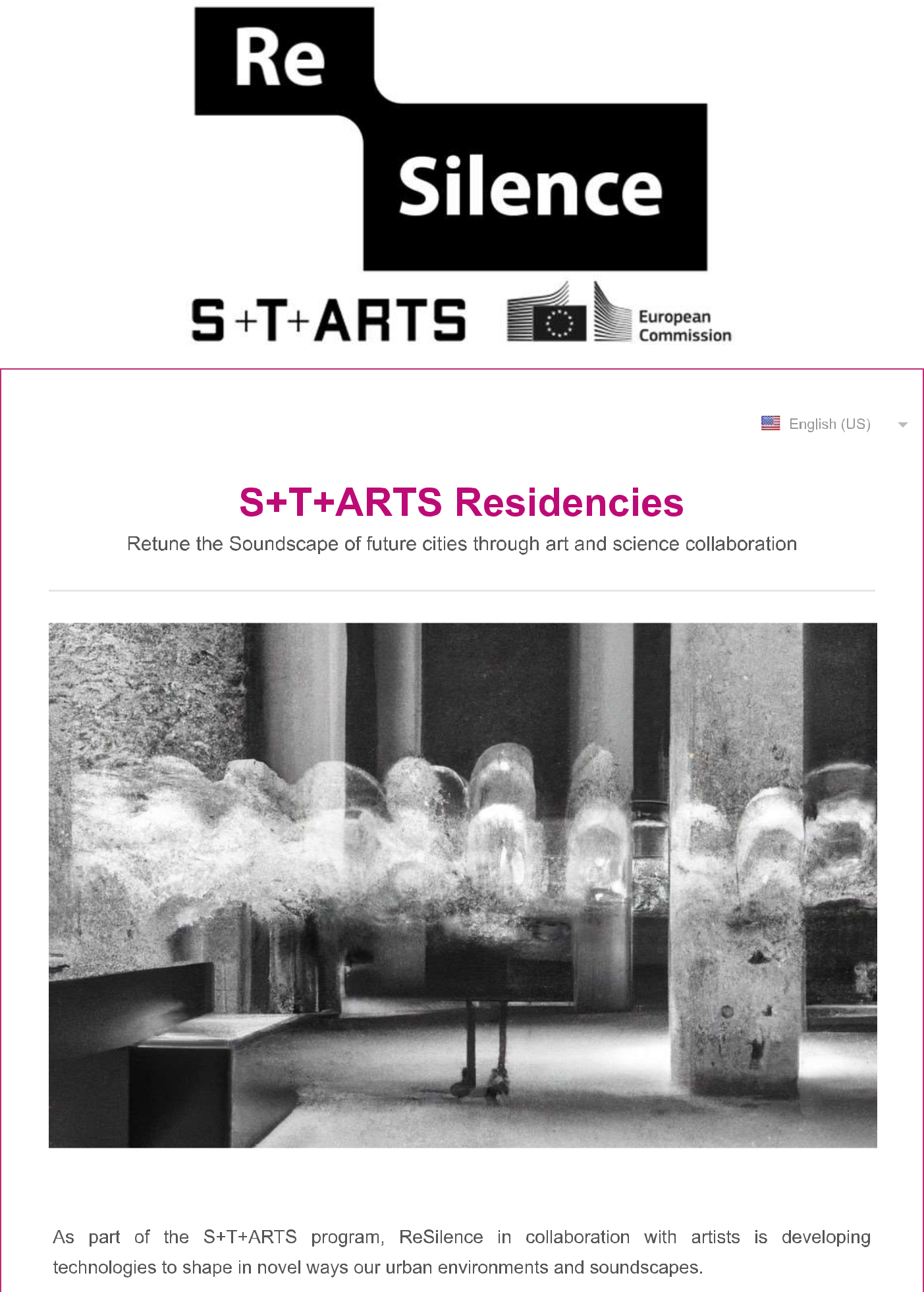 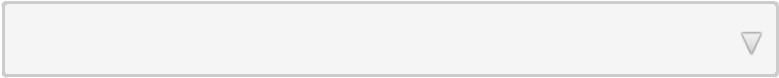 Part A - Type of Application / Summary of Proposed WorkQA1. Type of application. Are you submitting: *With an SME?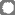 As an individual artist intending to collaborate with an SME?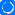 As an individual artist?QA2. Describe the main theme of your planned work and its focus in relation with the expertise of one or more project partners. (max 500 words)QA3. In type b. Please indicate an SME if you are an individual artist and/or indicate an exhibition venue  to be involved in the technical/scientific realisation of your project and in exhibiting and communicating the results of your residency. (max 350 words) *QA3. In type a and cPlease describe your dissemination strategy and/or propose an exhibition venue (max 350 words) *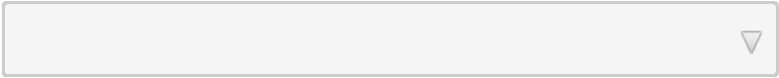 Part B - Previous experienceQB1. Describe your qualification for this call (max 350 words) *QB2. Web links with images and/or videos showcasing recent work *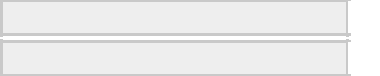 QB3. Please upload your CV (PDF format only) - (The uploaded file should not exceed 2-3 pages and an overall size of 8 MB)*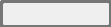 Choose File	No file chosenUpload your CV (max 8 MB)Part C - Motivation, Ambition & Relation to ReSilenceQC1. What is your motivation for joining the ReSilence research team? (max 200 words) *QC2. What will be the outcomes of this residency and how the outcomes will contribute to the project aims and research? (max 350 words) *QC3. Describe how this project fits to your practice and the issues of your previous work? (max 350 words)*Part D - Duration & BudgetQD1. Please upload your proposed budget and targeted time schedule of residency (.xls or .xlsx, pdf or zip formats only) - (The overall size of the uploaded file should not exceed 2 MB.) *Choose File	No file chosenUpload your CV (max 2 MB)QD2. Explain the allocation of the available budget uploaded above? (max 350 words)*